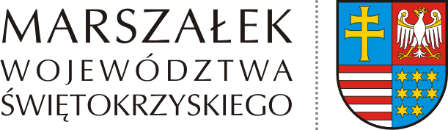 Stowarzyszenie Twórczość Aktywność RozwójTradycja w Gminie Łopuszno „START”ul. Zakładowa 926-070 ŁopusznoDotyczy: Sprawy znak: OZ-I.616.12.2023WYSTĄPIENIE POKONTROLNEDziałając na podstawie art. 17 ustawy z dnia 23.04.2003 r. o działalności pożytku publicznego i o wolontariacie (t.j. Dz.U. 2023 poz. 571), § 16 ust.1 pkt 10 i § 48 pkt 17 Regulaminu Organizacyjnego Urzędu Marszałkowskiego Województwa Świętokrzyskiego w Kielcach stanowiącego załącznik do uchwały Nr 6525/2023 Zarządu Województwa Świętokrzyskiego
z dnia 25.01.2023 r. w sprawie przyjęcia tekstu jednolitego Regulaminu Organizacyjnego Urzędu Marszałkowskiego Województwa Świętokrzyskiego w Kielcach z późn. zm.
oraz § 8 umowy nr 14/PZ/2022 z dnia 27.07.2022 r., zawartej pomiędzy Województwem Świętokrzyskim a Stowarzyszeniem Twórczość Aktywność Rozwój Tradycja w Gminie Łopuszno „START” z/s w Łopusznie, w dniu 22.05.2023 r., została przeprowadzona kontrola problemowa w zakresie: oceny prawidłowości wykonania zadania publicznego pn.: „Budowanie mocy”.Czynności kontrolne, na podstawie upoważnień wydanych w dniu 15.05.2023 r. przez Marszałka Województwa Świętokrzyskiego nr 23/23 i  nr 24/23, przeprowadzili:Jolanta Jesionowska  –  główny specjalista w Departamencie Ochrony Zdrowia,Karol Giemza – inspektor w Departamencie Ochrony Zdrowia.Celem kontroli była ocena realizacji zadania, w szczególności: a) efektywności, rzetelności
i jakości zadania, b) prawidłowości wykorzystania środków publicznych otrzymanych
na realizację zadania, c) prowadzenia dokumentacji związanej z realizowanym zadaniem.
W związku z dokonanymi ustaleniami kontroli, które szczegółowo zostały opisane w protokole kontroli doręczonym Panu Mirosławowi Pichecie - Prezesowi Stowarzyszenia Twórczość Aktywność Rozwój Tradycja w Gminie Łopuszno „START” w dniu 19.06.2023 r., zespół kontrolny wskazuje na:I. Wnioski z kontroli wraz z uzasadnieniem:Sprawozdanie z wykonania zadania publicznego (…) zostało złożone w wyznaczonym umową terminie i według wzoru określonego przepisami prawa.Opisy dowodów księgowych prowadzono czytelnie, ze wskazaniem: numeru umowy
w ramach, której realizowano zadanie, pozycji wydatku w kosztorysie zadania, sposobu finansowania danego kosztu z oznaczeniem kwoty wydatkowanej z dotacji i ze środków własnych oraz adnotacją o weryfikacji pod względem rachunkowym, formalnym, zatwierdzeniem do zapłaty.Środki zaangażowane w realizację zadania publicznego wydatkowano w terminie określonym w umowie nr 14/PZ/2022 z dnia 27.07.2022 r. Ewidencję księgową zadania  prowadzono zgodnie z przepisami obowiązującego prawaZakres rzeczowy zadania udokumentowano w sposób umożliwiający pozytywną ocenę przeprowadzonych działań i osiągniętych rezultatów.Stowarzyszenie wywiązało się z obowiązku wynikającego z § 7 ust. 1 i 2 umowy
nr 14/PZ/2022 w zakresie umieszczenia logo Zleceniodawcy i informacji o dofinansowaniu projektów ze środków własnych budżetu Województwa Świętokrzyskiego.Zgodnie z § 14 ust. 1 umowy nr 14/PZ/2022 zakupiony ze środków dotacji ekran projekcyjny znajduje się w siedzibie Stowarzyszenia.II. Wykaz stwierdzonych uchybień i nieprawidłowości ze wskazaniem naruszonych przepisów:Błędne wskazanie w opisach 9 faktur i 5 rachunków  pozycji danego dokumentu w raportach kasowych (RK z sierpnia 2022 r. nr 01/8/2022/BM - 1 faktura i RK z listopada 2022 r.
 nr 01/11/2022/BM – pozostałe dowody księgowe).Niezgodny ze stanem faktycznym opis 3 faktur, w których błędnie wskazano kwoty wydatkowane z dotacji i ze środków własnych, co przedstawiono w poniższej tabeli nr 1.Tabela nr 1. Pobranie dotacji w nadmiernej wysokości w kwocie 2,00 zł, w związku z rozliczeniem wydatku z tytułu zaliczek na podatek dochodowy w wysokości 327,00 zł, podczas gdy wydatek został poniesiony w niepełnej kwocie, tj. 325,00 zł. Powyższe stanowi naruszenie art. 9 ust. 3 ustawy z dnia 17.12.2004 r. o odpowiedzialności za naruszenie dyscypliny finansów publicznych, art. 16 ust. 1 ustawy z dnia 24.04.2003 r. o działalności pożytku publicznego i o wolontariacie oraz § 1 ust. 1 umowy nr 14/PZ/2022 z dnia 27.07.2022 r. Wykorzystanie dotacji niezgodnie z przeznaczeniem, w związku z nieuprawnionym rozliczeniem ze środków dotacji kosztu nieuwzględnionego w ofercie pn. zakup wskaźnika laserowego HAMA X – Pointner, w kwocie 50,01 zł - poz. 2 faktury
nr FS- 72202/22/MEPL1/10 z dnia 5.10.2022 r., co stanowi naruszenie art. 9 ust. 1 ustawy
z dnia 17.12.2004 r. o odpowiedzialności za naruszenie dyscypliny finansów publicznych
i art. 16 ust. 1 ustawy  z dnia 24.04.2023 r. o działalności pożytku publicznego
i o wolontariacie, § 1 ust. 1 i § 2 ust. 4  umowy nr 14/PZ/2022 z dnia 27.07.2022 r.W związku ze sformułowaną w pkt 4 Wystąpienia Pokontrolnego nieprawidłowością, błędnie opisano fakturę FS - 72202/22/MEPL1/10 z dnia 5.10.2022 r.: jest środki własne 36,98 zł, dotacja 1 000,00 zł; winno być: środki niekwalifikowalne/spoza zadania 86,99 zł, dotacja 949,99, co stoi w sprzeczności z zapisami części III pkt 2 Ogłoszenia o konkursie, stanowiącego załącznik do uchwały nr 5284/22  Zarządu Województwa Świętokrzyskiego z dnia 11.05.2022 r.Wadliwe dokonanie czynności polegającej na podpisaniu umów z realizatorem indywidualnych konsultacji i warsztatów integracyjno – wspierających, będącym jednocześnie członkiem Zarządu, przez Prezesa Zarządu i Skarbnika, co stanowi naruszenie art. 11 ust. 4 ustawy prawo o stowarzyszeniach.W konsekwencji ustaleń kontroli błędnie przedstawiono dane w:części II Sprawozdania pkt 1 Rozliczenie wydatków za rok 2022, co przedstawia tabela nr 2.Tabela nr 2. części II Sprawozdania w pkt. 2 Rozliczenie ze względu na źródło finansowania (…), 
co przedstawia tabela nr 3Tabela nr 3.pkt 4,5,6 części II Sprawozdania pkt 2 Rozliczenie ze względu na źródło finansowania (…), tj. wskaźniki procentowe,załączniku nr 9 do ogłoszenia, w lp. 4 w zakresie: a) wysokości wykazanych środków
z dotacji; b) kwalifikacji i wysokości środków finansowych opisanych jako „własne” oraz w pozycji lp. 12 w kolumnie wskazującej wydatek poniesiony z dotacji (zawyżony
o 2,00 zł).III. Zalecenia i wnioski:Przedstawiając stwierdzone uchybienia i nieprawidłowości wynikające z ustaleń kontroli, stosownie do § 8 ust. 5 umowy nr 14/PZ/2022 z dnia 27.07.2022 r., wnosi się o:Dołożenie szczególnej staranności w trakcie opisywania faktur/rachunków przy wskazywaniu pozycji dokumentów w raportach kasowych, zgodnie ze stanem faktycznym, bez omyłek pisarskich.Rzetelne tworzenie opisów faktur w zakresie wskazywania kwoty wydatkowanej z dotacji
i ze środków własnych, zgodnie ze stanem faktycznym i ewidencją księgową zadania.Dokonanie zwrotu części dotacji pobranej w nadmiernej wysokości w kwocie 2,00 zł (słownie: dwa zł 00/100) w ciągu 15 dni od daty otrzymania powyższych zaleceń pokontrolnych na rachunek bankowy Województwa Świętokrzyskiego nr konta:
03 1020 2629 0000 9502 0342 6962, tytułem zwrotu: „Dotacja pobrana w nadmiernej wysokości – 2,00 zł (dot. umowy nr 14/PZ/2022 z dnia 27.07.2022 r.), zgodnie z art. 252 ust. 1 pkt 2 oraz ust. 5 ustawy z dnia 27.08.2009 r. o finansach publicznych.Po upływie wyżej wskazanego terminu, zgodnie z art. 252 ust. 6 pkt 2 ustawy
o finansach publicznych, dokonując zwrotu części dotacji pobranej w nadmiernej wysokości należy doliczyć odsetki w wysokości określonej jak dla zaległości podatkowych (co należy uwzględnić w tytule przelewu podając osobno kwotę podstawowego zwrotu oraz kwotę naliczonych odsetek).Dokonanie zwrotu części dotacji wykorzystanej niezgodnie z przeznaczeniem w kwocie 50,01 zł (słownie: pięćdziesiąt zł 01/100) wraz z odsetkami naliczonymi zgodnie z art. 252 ust. 6 pkt 1 na rachunek bankowy Województwa Świętokrzyskiego nr konta: 03 1020 2629 0000 9502 0342 6962, tytułem zwrotu: „Dotacja wykorzystana niezgodnie
z przeznaczeniem – 50,01 zł  warz z odsetkami w wysokości …. (dot. umowy nr 14/PZ/2022 z dnia 27.07.2022 r.), zgodnie z art. 252 ust. 6 pkt 1 oraz ust. 5 ustawy o finansach publicznych.Pokrywanie ze środków dotacji wyłącznie kosztów kwalifikowalnych projektu, tj. wskazanych w ofercie i spełniających w tym zakresie wymogi Ogłoszenia o konkursie oraz opisywanie faktur zgodnie ze stanem faktycznym, poprzez oznaczanie w dowodach księgowych właściwej wysokości środków spoza zadania i środków z dotacji.Dokonanie konwalidacji umów nr 1/10/2022 i nr 2/10/2022 z dnia 30.09.2022 r., tj. potwierdzenie ważności dokumentu przez uprawniony do tego organ (osoby uprawnione
do zawierania umowy – pełnomocnik wybrany przez walne zebranie członków stowarzyszenia lub członek komisji rewizyjnej wybrany przez komisję).Prawidłowe przedstawianie danych w Sprawozdaniu z wykonania zadania publicznego (…), w oparciu o rzetelną weryfikację dokumentów źródłowych i zapisów Ogłoszenia
o konkursie. Jednocześnie kontrolujący, mimo naruszenia art. 9 ustawy z dnia 17.12.2004 r.
o odpowiedzialności za naruszenie dyscypliny finansów publicznych, powołując się na art. 26 ust. 1 ww. ustawy, odstępują od zawiadomienia o ujawnionych okolicznościach, wskazujących na możliwość naruszenia dyscypliny finansów publicznych właściwego rzecznika dyscypliny, gdyż kwota datacji pobranej w nadmiernej wysokości i wykorzystanej niezgodnie
z przeznaczeniem nie przekroczyła kwot określonych w Obwieszczeniu Prezesa Głównego Urzędu Statystycznego z dnia 18.02.2022 r. w sprawie przeciętego wynagrodzenia miesięcznego w gospodarce narodowej w 2021 r. i w drugim półroczu 2021 r.Pozostałe informacje:Zgodnie z zapisami umowy o realizację zadania publicznego, w terminie nie dłuższym niż
14 dni od daty otrzymania niniejszego wystąpienia pokontrolnego, oczekuję pisemnej informacji o sposobie wykonania zaleceń pokontrolnych.Andrzej BętkowskiMarszałek Województwa Świętokrzyskiego………………………………………..Kielce, dn. ……………2023 r. Lp.Nr fakturyOpis dokumentu księgowegoOpis dokumentu księgowegoZałącznik nr 9Załącznik nr 9Analityka konta 550-01 – koszty własne projektuLp.Nr fakturyŚrodki własne (zł)Dotacja (zł)Środki własne (zł)Dotacja (zł)Zaksięgowane środki własne (zł)1FS 7/11/20220,00207,650,04207,610,042FS 9/11/202240,77959,230,001 000,000,003FV/22/320,00102,683,7598,683,75Część II Sprawozdania pkt 1 Rozliczenie wydatków za rok 2022Część II Sprawozdania pkt 1 Rozliczenie wydatków za rok 2022Część II Sprawozdania pkt 1 Rozliczenie wydatków za rok 2022pozycja (lp. kosztów realizacji działań)jestwinno byćpoz. I.3.31 036,98 zł949,99 złpoz. I.2.12 600,00 zł 2 598,00 złSuma kosztów realizacji zadania 10 900,77 zł10 811,78 złSuma wszystkich kosztów realizacji zadania11 900,77 zł11 811,78 zł Część II Sprawozdania w pkt 2 Rozliczenie ze względu na źródło finansowania (…)Część II Sprawozdania w pkt 2 Rozliczenie ze względu na źródło finansowania (…)Część II Sprawozdania w pkt 2 Rozliczenie ze względu na źródło finansowania (…)pozycjajestwinno byćKwota dotacji10 000,00 zł9 947,99 złŚrodki finansowe własne1 040,77 zł1 003,79 zł 